Комитет образования, науки и молодежной политики Волгоградской области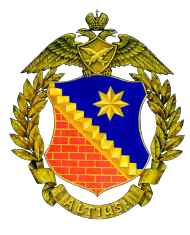 Государственное автономное учреждение дополнительного профессионального образования"Волгоградская государственная академия последипломногообразования"(ГАУ ДПО "ВГАПО")Центр аттестации педагогических и руководящих работниковМетодические рекомендации по подготовке документов для предоставления итогов результативности профессиональной деятельности педагогических работников в целях установления квалификационных категорийВолгоград 2023Методические рекомендации Центра аттестации педагогических и руководящих работников государственного автономного учреждения дополнительного профессионального образования "Волгоградская государственная академия последипломного образования" (далее – Центр аттестации) разработаны в целях сокращения избыточной отчетности при прохождении аттестации с целью установления квалификационной категории педагогическими работниками организаций, осуществляющих образовательную деятельность на территории Волгоградской области. Методические рекомендации Центра аттестации педагогических и руководящих работников государственного автономного учреждения дополнительного профессионального образования "Волгоградская государственная академия последипломного образования" приняты и утверждены на заседании аттестационной комиссии комитета образования, науки и молодежной политики Волгоградской области на заседании аттестационной комиссии 31.08.2023 года.Аттестация педагогических работников в целях установления квалификационной категории проводится по их желанию (часть 1 статьи 49 Федерального закона от 29.12.2012 № 273 "Об образовании в Российской Федерации"), в соответствии с частью 3 статьи 49 Федерального Закона от 29 декабря 
2012 г. № 273-ФЗ "Об образовании в Российской Федерации", пунктами 25 и 26 Порядка проведения аттестации педагогических работников организаций, осуществляющих образовательную деятельность, утвержденного приказом Министерства просвещения Российской Федерации от 24 марта 2023 г. № 196 "Об утверждении Порядка проведения аттестации педагогических работников организаций, осуществляющих образовательную деятельность". Таким образом, педагогические работники по желанию направляют в аттестационную комиссию заявление в целях установления квалификационной категории. Центр аттестации осуществляет прием заявлений от педагогических работников образовательных организаций Волгоградской области, планирующих прохождение аттестации ежемесячно с учетом действия имеющихся категорий в электронном виде на сайте «Электронный кабинет педагогического работника» (https://course.vgapkro.ru/), информация размещена https://vgapkro.ru/struktura-akademii/tsentry/capr/.Следует учесть, что на основании перечня критериев для установления педагогическим работникам квалификационных категорий: первая, высшая, "педагог-методист", "педагог-наставник", содержащихся в пунктах 35, 36, 50, 51 Порядка аттестации, разработаны и утверждены аттестационной комиссией формы "Карт результативности", которые заполняются аттестуемыми педагогическими работниками, утверждаются руководителями образовательных организаций (далее – ОО) и размещаются в формате PDF в личном электронном облаке (ссылка на материалы размещается в личном кабинете заявителя на сайте «Электронный кабинет педагогического работника». I. АЛГОРИТМ ПРЕДОСТАВЛЕНИЯ ДОКУМЕНТОВ:1.Подача заявления о проведении аттестации с целью установления первой, высшей квалификационной категории: 1.1. знакомство с методическими материалами на странице Центра аттестации https://vgapkro.ru/struktura-akademii/tsentry/capr/ пункты "Методические материалы для аттестации педагога", "Алгоритм прохождения процедуры аттестации" (на страницах размещены график проведения тестирования, формы технологической карты и рефлексивного анализа, единые формы карт результативности по категориям и др. документы); Заявление в целях установления первой или высшей категории1.2. подается через личный кабинет на сайте ВГАПО в разделе "Электронный кабинет педагогического работника Волгоградской области" http://course.vgapkro.ru (если личного кабинета нет, то его необходимо создать, используя личную электронную почту (видео инструкции размещены на главной странице Электронного кабинета); 1.3. при заполнении формы заявления необходимо выбрать способ  (модель 1, модель 2, модель 3, модель 5) прохождения процедуры анализа и оценки итогов результативности профессиональной деятельности;1.4. после заполнения формы заявления необходимо ее распечатать, подписать, сканировать и разместить ссылку в примечании к заявлению (в облачном хранении);1.5. на основании пункта 28 Порядка проведения аттестации кроме сведений об уровне образования, и др. педагог должен сообщить сведения о результатах профессиональной деятельности, поэтому вместе с заявлением необходимо загрузить в личный кабинет заполненную, заверенную руководителем и сканированную "карту результативности", а также сканированную копию паспорта, так как при предоставлении государственной услуги необходимо удостоверение личности. 1.6. формы карт результативности для заполнения скачиваются педагогами самостоятельно; 1.7. при выборе способа представления документов (модель 2, модель 3) в личном кабинете заявителя будут доступны: единая форма технологической карты, рефлексивного анализа учебного занятия;1.8. после назначения специалистов аттестационной комиссии для анализа и оценки итогов результативности профессиональной деятельности в личный кабинет педагога направляется уведомление о начале процедуры аттестации, способе прохождения процедуры (модель) и сроках размещения в личном кабинете аттестуемого педагога ссылки на аттестационные материалы; 1.9. при выборе способа представления документов (модель 2, модель 3, модель 5) педагог проходит тестирование в соответствии с показателями пп.35, 36 Порядка проведения аттестации "Итоги совершенствования методов обучения и воспитания и продуктивного использования новых образовательных технологий в учебно-воспитательном процессе"; 1.10. тестирование проводится по графику, утвержденному аттестационной комиссией на учебный год;1.11. аттестуемый имеет право пройти тестирование не более 1 раза год;1.12. аттестуемый имеет право использовать лучший результат по итогам прохождения тестирования в течение года для прохождения аттестации с целью установления первой (высшей) квалификационной категории;1.13. если аттестуемый педагог отзывал документы из процедуры, при подаче заявления вновь необходимо выбрать дату тестирования для учета предыдущих баллов;1.14. во избежание ошибок при оформлении документов, необходимо внимательно изучить инструкцию, размещенную на странице Центра аттестации и следовать ей. Комплект документов в начале процедуры:- эл.форма заявления, сканированная копия заявления с подписью, сканированная копия паспорта стр1, заполненная, заверенная и сканированная копия карты результативности. Если используется Модель №4, то к комплекту добавляется сканированная копия наградного документа.2. Подача заявления о проведении аттестации в целях установления квалификационной категории "педагог-методист", "педагог-наставник":2.1. знакомство с методическими материалами на странице Центра аттестации https://vgapkro.ru/struktura-akademii/tsentry/capr/ пункты "Методические материалы для аттестации педагога", "Алгоритм прохождения процедуры аттестации" (на страницах размещены, формы технологической карты и рефлексивного анализа, единые формы карт результативности по категориям и др. документы); Заявление2.2. подается через личный кабинет на сайте "Электронный кабинет педагогического работника Волгоградской области" http://course.vgapkro.ru (если кабинета нет, то его необходимо создать, используя личную электронную почту, (видео инструкции размещены на главной странице Электронного кабинета); 2.3. после заполнения формы заявления необходимо ее распечатать, подписать, сканировать и разместить в личном кабинете (в облачном хранении);2.4. на основании пункта 28 Порядка проведения аттестации кроме сведений об уровне образования, и других сведений педагог должен сообщить сведения о результатах профессиональной деятельности, поэтому вместе с заявлением необходимо загрузить в личный кабинет заполненную, заверенную руководителем и сканированную "карту результативности", а также сканированную копию паспорта, так как при предоставлении государственной услуги необходимо удостоверение личности. 2.5. в соответствии с п.47 действующего Порядка поведения аттестации при подаче заявления в целях установления новых категорий "педагог-методист", "педагог-наставник" указывается ссылка на загруженное в личное облачное хранилище ходатайство на основании решения педагогического совета ОО, с печатью ОО и подписью работодателя (при этом заполняются соответствующие поля в заявлении);2.6. при заполнении формы заявления необходимо выбрать модель педагог-методист или модель педагог-наставник прохождения процедуры анализа и оценки итогов результативности профессиональной деятельности;2.7. единая форма карты результативности по указанной квалификационной категории заполняется, заверяется руководителем и размещается сразу с заявлением;2.8. после назначения специалистов аттестационной комиссии для анализа и оценки итогов результативности профессиональной деятельности в личный кабинет педагога направляется уведомление о начале процедуры аттестации и сроках размещения в личном кабинете аттестуемого педагога ссылок на папку с аттестационными материалами; 2.8. во избежание ошибок при оформлении документов, необходимо внимательно изучить инструкцию, размещенную на странице Центра аттестации и следовать ей. Комплект документов в начале процедуры:- эл.форма заявления, сканированная копия заявления с подписью, сканированная копия паспорта стр1, заполненная, заверенная и сканированная карта результативности, выписка из протокола педагогического совета ОУ (сканированная копия), ходатайство руководителя ОУ (сканированная копия).  3. Оформление и предоставление аттестационных материалов для установления первой, высшей категории:3.1. В период после рассмотрения заявления на заседании аттестационной комиссии необходимо представить аттестационные материалы (не позднее, чем за 30 дней до проведения аттестации),  которые содержат сканированные копии документов, подтверждающих указанную в карте результативности информацию, а так же "Технологическую карту учебного занятия" по должности заполненную аттестуемым педагогом, проверенную и заверенную подписью руководителя ОО и печатью ОО (в указанных местах документа), сканируется и размещается в личном "облачном" хранилище аттестуемого в формате PDF;3.2. "Рефлексивный анализ учебного занятия по должности заполняется аттестуемым педагогом и заверяется его подписью, сканируется и размещается в личном "облачном" хранилище аттестуемого в формате PDF;3.3. сканированная копия учебно-тематического плана рабочей программы с темой, датой проведения урока, видео которого будет предоставлено;3.4. видео урока/мастер-класса записывается в соответствии с планом и расписанием занятий и размещается в личном "облачном" хранилище;3.5. документы, перечисленные в "Карте результативности", размещаются на сайте ОО в рамках действующего законодательства, а также в доступном облачном хранилище аттестуемого педагога; 3.6. иная информация, отражающая уровень результативности аттестуемого, может быть размещена на сайте ОО по желанию педагога: 3.7. в личный кабинет загружается одна ссылка на папку, в которой карта результативности, видео и другие аттестационные материалы, размещенные в доступном облачном хранилище аттестуемого педагога.4. Оформление и предоставление "Карты результативности", и аттестационных материалов для установления категорий "педагог-методист", "педагог-наставник": 4.1. "Карта результативности", заполняется аттестуемым педагогом, проверяется и заверяется подписью руководителя ОО и печатью ОО (в указанных местах документа), сканируется и размещается в доступном облачном хранилище аттестуемого педагога в формате PDF вместе с выпиской из решения педагогического совета ОО и ходатайством при заполнении формы заявления на сайте;4.2. документы, перечисленные в "Карте результативности", размещаются на сайте ОО в рамках действующего законодательства и /или в доступном облачном хранилище аттестуемого педагога не позднее чем за 30 дней до проведения аттестации; 4.3. иная информация, отражающая уровень результативности аттестуемого, может быть размещена на сайте ОО по его желанию;4.4. в личный кабинет загружается одна ссылка на карту результативности, ходатайство работодателя (руководителя ОО) и другие аттестационные материалы, размещенные в доступном облачном хранилище аттестуемого педагога.III. АЛГОРИТМ ПРОВЕДЕНИЯ АНАЛИЗА И ОЦЕНКИ РЕЗУЛЬТАТИВНОСТИ СПЕЦИАЛИСТАМИ АТТЕСТАЦИОННОЙ КОМИССИИ3.1. Для проведения анализа и оценки результативности профессиональной деятельности педагогов в состав аттестационной комиссии включаются специалисты в соответствии с ежегодным приказом комитета образования, науки и молодежной политики Волгоградской области. При этом учитываются уровни образовательных программ, реализуемых аттестуемыми педагогическими работниками, занимаемые аттестуемыми педагогическими работниками должности, имеющиеся у аттестуемых педагогических работников квалификационные категории.3.2. Специалисты осуществляют анализ и оценку аттестационных материалов, отражающих результативность профессиональной деятельности педагогических работников в соответствии с пунктами 35, 36, 50, 51 Порядка проведения аттестации педагогических работников организаций, осуществляющих образовательную деятельность, утвержденного приказом Министерства просвещения Российской Федерации от 24 марта 2023 г. № 196 "Об утверждении Порядка проведения аттестации педагогических работников организаций, осуществляющих образовательную деятельность".3.3. Назначенные специалисты в период с 1 по 5 число второго месяца аттестационной процедуры с использованием информационно-коммуникационной сети "Интернет" на сайте "Электронный кабинет педагогического работника Волгоградской области" http://course.vgapkro.ru проводят оценку аттестационных материалов, отражающих результативность профессиональной деятельности педагогического работника. 3.4. По итогам проведенной оценки специалисты заполняют форму заключения в личном кабинете аттестуемого педагогического работника в информационно-коммуникационной сети "Интернет" на сайте "Электронный кабинет педагогического работника Волгоградской области" http://course.vgapkro.ru. В случае, если не позднее 5 рабочих дней до проведения заседания аттестационной комиссии аттестуемый педагогический работник направил в аттестационную комиссию дополнительные сведения, характеризующие его профессиональную деятельность, специалисты производят их оценку, дополняют при необходимости форму заключения. Заключения специалистов хранятся в электронном архиве аттестационной комиссии.3.5. Специалисты несут персональную ответственность за объективность и качество проведенного анализа, достоверность и обоснованность содержания заключения, обеспечивают конфиденциальность информации о ходе и результатах проведения анализа профессиональной деятельности педагогического работника. 3.6. Специалист получает уведомление о назначении в процедуру через личный кабинет на сайте "Электронный кабинет педагогического работника Волгоградской области" http://course.vgapkro.ru; 3.7. Специалист осуществляет экспертную оценку предоставленных аттестационных материалов в период с 1 по 5 число второго месяца аттестационной процедуры, изучая предоставленные аттестуемым материалы, сайты ОО, на которых размещены итоги педагогической деятельности, иные источники информации в сети Интернет об аттестуемом педагогическом работнике и результатах его профессиональной деятельности, проводя анализ и оценку представленных аттестационных материалов.3.8. Для проведения всестороннего анализа и оценки результативности профессиональной деятельности руководителям образовательных организаций рекомендуется: 3.8.1. Привести сайты образовательных организаций в соответствие с требованиями статьи 29, Федерального Закона от 29 декабря 2012 г. № 273-ФЗ "Об образовании в Российской Федерации", приказа Министерства образования и науки РФ от 14 июня 2013 г. № 462 "Об утверждении Порядка проведения самообследования образовательной организацией", а также Постановления Правительства Российской Федерации от 17 мая 2017 г. № 575 "О внесении изменений в п.3. Правил размещения на официальном сайте образовательной организации в информационно-телекоммуникационной сети "Интернет" и обновления информации об образовательной организации". 3.8.2. Систематизировать и обновлять для самостоятельного использования аттестационными комиссиями и (или) специалистами следующую информацию о результативности педагогических работников за последние 5 лет, уже имеющуюся на сайтах ОО в электронном виде: итоги мониторингов, проводимых организацией (например, на основании электронного журнала);результаты участия во всероссийской олимпиаде школьников (в том числе её школьного, муниципального, регионального и заключительного этапов и с указанием учителей, ответственных за подготовку соответствующих обучающихся);планы мероприятий ОО по годам и результаты их проведения; информацию об участниках конкурсов на получение денежного поощрения лучшими учителями, а также информация о проведении конкурсов педагогического мастерства муниципальных, региональных, Всероссийских уровней: "Учитель года России" "Воспитатель года", "Преподаватель года" и др., включая все их этапы, а также иных конкурсов и грантов; обеспечивать размещение на сайте ОО в информационно-телекоммуникационной сети "Интернет информацию, подтверждающую достигнутую результативность в работе педагогических работников (по их желанию) на основе критериев, предусмотренных пунктами 35, 36, 50, 52 Порядка аттестации, с приложением сканированных копий документов и гиперссылками в Интернет-ресурсах; обеспечивать размещение на сайте ОО в информационно-телекоммуникационной сети "Интернет информацию о реализуемых образовательных программах (в том числе учебном плане, календарном учебном графике), аннотации к программам работы с одаренными детьми, внеклассной (внеаудиторной) работы по предмету, информацию о методических и иных документах, разработанных образовательной организацией для обеспечения образовательного процесса; информацию о реализуемых образовательных программах, в том числе о реализуемых адаптированных образовательных программах, с указанием учебных предметов, курсов, дисциплин (модулей), практики, предусмотренных соответствующей образовательной программой, а также об использовании при реализации указанных образовательных программ электронного обучения и дистанционных образовательных технологий.IV. АЛГОРИТМ ЗАПОЛНЕНИЯ "КАРТ РЕЗУЛЬТАТИВНОСТИ" В СООТВЕТСТВИИ С ДОЛЖНОСТЬЮ АТТЕСТУЕМОГО ПЕДАГОГА4.1. Первая, высшая категории4.1.1. Модель 1 "Традиционная": Модель 1 предполагает заполнение аттестуемым педагогом "Карты результативности", разработанной единообразно по должностям с учетом типа ОО, состоящей из четырех разделов, обязательных для заполнения: Раздел 1: "Достижение обучающимися/воспитанниками положительной динамики результатов освоения образовательных программ, в том числе в области искусств, физической культуры и спорта, по итогам мониторингов, проводимых организацией". Раздел 2: "Выявление и развитие способностей обучающихся в научной (интеллектуальной), творческой, физкультурно-спортивной деятельности, а также их участия в олимпиадах, конкурсах, фестивалях, соревнованиях". Представляются итоги участия обучающихся в конкурсах и проектах разного уровня в период ближайшего к прохождению педагогом аттестации пятилетия. Итоги участия обучающихся/воспитанников в очных, дистанционных с онлайн участием мероприятиях предметного направления, дистанционных, заочных мероприятиях для ДОУ и коррекционных ОУ.Раздел 3: "Личный вклад аттестуемого в повышение качества образования на основе совершенствования методов обучения, воспитания и продуктивного использования новых образовательных технологий". Пункт 3.1. заполняется по итогам текущего учебного года, предоставляется аналитическая справка, по форме, утвержденной аттестационной комиссией, утвержденная руководителем ОУ, содержащая информацию о разработке указанных в карте результативности программах и итогах их применения аттестуемым педагогом. Пункт 3.5. Представление опыта своей педагогической деятельности на авторских сайтах,  страничках сайтов, в т.ч. в рамках реализации проекта "Цифровая образовательная среда":Указывается дата создания сайта, за период не менее ближайших 5 лет к прохождению аттестации. Для проведения аттестации анализируются материалы текущего учебного года.Раздел 4: "Транслирование в педагогических коллективах опыта практических результатов своей профессиональной деятельности, в том числе экспериментальной и инновационной". Пункт 4.1. заполняется по итогам текущего учебного года:Высшая категория: предоставляется технологическая карта, рефлексивный анализ, сканированная копия УТП рабочей программы видео урока/занятия в соответствии с учебно-тематическим планом рабочей программы, инструкция к видео в приложении 1 фрагмента мастер-класса и скан приказа об утверждении плана методической работы ОО с указанием даты мастер-класса, а также видео фрагмента мастер-класса, проведенного по плану методической работы ОУ и/или муниципалитета. Первая категория: предоставляется технологическая карта, рефлексивный анализ, сканированная копия УТП рабочей программы видео урока/занятия в соответствии с учебно-тематическим планом рабочей программы, инструкция к видео в приложении. Последующие пункты заполняются по итогам ближайшего к аттестации пятилетия. Важно:Проведение анализа и оценки представленных итогов результативности начинается с анализа и оценки видео урока – первая категория, с анализа и оценки видео урока, фрагмента видео мастер-класса – высшая категория. Следующим этапом оценки итогов аттестации являются баллы материалов карты  результативности.Результат оценивания предоставленных аттестуемым педагогом аттестационных материалов по формуле аттестации не должен превышать 100 баллов. Категория устанавливается при минимальном результате 70 из 100 баллов - первая, 80 из 100 баллов – высшая категория.В соответствии с Положением об аттестационной комиссией, утверждённым 30.08.2023, приказом №85, Аттестационная комиссия устанавливает первую квалификационную категорию аттестуемым педагогическим работникам, получившим по итогам всестороннего анализа профессиональной деятельности педагогических работников на основании результатов профессиональной деятельности, представленных в материалах, отражающих результативность работы аттестуемого педагогического работника, не менее 60 баллов по следующим должностям: учитель – логопед ДОУ, учитель - дефектолог ДОУ, воспитатель общежития, воспитатель ГПД, педагог-библиотекарь, воспитатель ДОУ (младших групп и средних групп ДОУ).В соответствии с Положением об аттестационной комиссией, утверждённым 30.08.2023, приказом №85, Аттестационная комиссия устанавливает высшую квалификационную категорию аттестуемым педагогическим работникам, получившим по итогам всестороннего анализа профессиональной деятельности педагогических работников на основании результатов профессиональной деятельности, представленных в материалах, отражающих результативность работы аттестуемого педагогического работника, не менее 70 баллов по следующим должностям:учитель – логопед ДОУ, учитель - дефектолог ДОУ, воспитатель общежития, воспитатель ГПД, педагог-библиотекарь, воспитатель ДОУ (младших групп и средних групп ДОУ).4.1.2. Модель 2 "Рефлексивная":Модель 2 предполагает форму предоставления итогов результативности с использованием элементов: тестирования, рефлексивного анализа Урока (занятия) и заполнения "Карты результативности", разработанной единообразно по должностям с учетом типа ОО, состоящей из двух разделов (Разделы 3,4), обязательных для заполнения: Раздел 1 (тестирование в аудитории ВГАПО): "Итоги совершенствования методов обучения и воспитания и продуктивного использования новых образовательных технологий в учебно-воспитательном процессе" (тестирование).Раздел 2 (технологическая карта, видео урока и рефлексивный анализ): "Итоги совершенствования методов обучения и воспитания и продуктивного использования новых образовательных технологий в учебно-воспитательном процессе" (рефлексивный анализ занятия/урока).Высшая категория: предоставляется технологическая карта, рефлексивный анализ, сканированная копия УТП рабочей программы видео урока/занятия в соответствии с учебно-тематическим планом рабочей программы, инструкция к видео в приложении 1 и видео фрагмента мастер-класса и скан приказа об утверждении плана методической работы ОО с указанием даты мастер-класса, а также видео фрагмента мастер-класса, проведенного по плану методической работы ОУ и/или муниципалитета. Первая категория: предоставляется технологическая карта, рефлексивный анализ, сканированная копия УТП рабочей программы видео урока/занятия в соответствии с учебно-тематическим планом рабочей программы, инструкция к видео в приложении 1. Раздел 3 "Достижение обучающимися положительной динамики результатов освоения образовательных программ, в том числе в области искусств, физической культуры и спорта, по итогам мониторингов, проводимых организацией". Раздел 4. 4.1. "Личный вклад аттестуемого в повышение качества образования, совершенствование методов обучения и воспитания, и продуктивного использования новых образовательных технологий»;4.1.1. заполняется по итогу 3-5 лет, ближайших к прохождению аттестации, предоставляется аналитическая справка, по форме, утвержденной аттестационной комиссией, утвержденная руководителем ОУ, содержащая информацию о разработке указанных карте результативности программах и итогах их применения аттестуемым педагогом. 4.2. "Транслирование в педагогических коллективах опыта практических результатов своей профессиональной деятельности, в том числе экспериментальной и инновационной". Важно:Проведение анализа и оценки представленных итогов результативности начинается с анализа и оценки видео урока – первая категория, с анализа и оценки видео урока, фрагмента видео мастер-класса – высшая категория. Следующим этапом оценки итогов аттестации являются баллы тестирования, заканчивается процедура оценкой материалов карты  результативности.Результат оценивания предоставленных аттестуемым педагогом аттестационных материалов по формуле аттестации не должен превышать 100 баллов. Категория устанавливается при минимальном результате 70 из 100 баллов - первая, 80 (включая балл урока/мастер-класса) из 100 баллов – высшая категория. Результат оценивания предоставленных аттестуемым педагогом аттестационных материалов по формуле аттестации не должен превышать 100 баллов. Категория устанавливается при минимальном результате 70 из 100 баллов - первая, 80 из 100 баллов – высшая категория.В соответствии с Положением об аттестационной комиссией, утверждённым 30.08.2023, приказом №85, Аттестационная комиссия устанавливает первую квалификационную категорию аттестуемым педагогическим работникам, получившим по итогам всестороннего анализа профессиональной деятельности педагогических работников на основании результатов профессиональной деятельности, представленных в материалах, отражающих результативность работы аттестуемого педагогического работника, не менее 60 баллов по следующим должностям: учитель – логопед ДОУ, учитель - дефектолог ДОУ, воспитатель общежития, воспитатель ГПД, педагог-библиотекарь, воспитатель ДОУ (младших групп и средних групп ДОУ).В соответствии с Положением об аттестационной комиссией, утверждённым 30.08.2023, приказом №85, Аттестационная комиссия устанавливает высшую квалификационную категорию аттестуемым педагогическим работникам, получившим по итогам всестороннего анализа профессиональной деятельности педагогических работников на основании результатов профессиональной деятельности, представленных в материалах, отражающих результативность работы аттестуемого педагогического работника, не менее 70 баллов по следующим должностям:учитель – логопед ДОУ, учитель - дефектолог ДОУ, воспитатель общежития, воспитатель ГПД, педагог-библиотекарь, воспитатель ДОУ (младших групп и средних групп ДОУ).4.1.3. Модель 3 "Экспертная" Предполагает форму предоставления итогов результативности с использованием элементов: тестирования, рефлексивного анализа Урока (занятия) и заполнения "Карты результативности", разработанной единообразно по должностям с учетом типа ОО, состоящей из двух разделов (Разделы 3,4), обязательных для заполнения: Раздел 1: "Итоги совершенствования методов обучения и воспитания и продуктивного использования новых образовательных технологий в учебно-воспитательном процессе" (онлайн тестирование).Раздел 2: "Итоги совершенствования методов обучения и воспитания и продуктивного использования новых образовательных технологий в учебно-воспитательном процессе" (рефлексивный анализ занятия/урока).Специалисты аттестационной комиссии видео урока не предоставляют.Раздел 3: Критерии эффективности и качества проведения процедуры анализа и оценки итогов результативности профессиональной деятельности за ближайшие к прохождению аттестации 3 года.4.2. Категория "педагог-методист"предполагает заполнение аттестуемым педагогом "Карты результативности", разработанной единообразно по должностям с учетом типа ОО, которая состоит из пяти разделов, обязательных для заполнения: Раздел 1: "Руководство методическим объединением педагогических работников образовательной организации и активное участие в методической работе образовательной организации". Предоставляемые документы:- скан-копия приказа о назначении руководителем методического объединения педагогических работников образовательной организации, и темы выступлений, как итог активного участия в методической работе образовательной организации по годам (ближайшее пятилетие).Раздел 2: "Руководство разработкой программно-методического сопровождения образовательного процесса, в том числе методического сопровождения реализации инновационных образовательных программ и проектов в образовательной организации". Предоставляемые документы:- скан-копия (или ссылка на сайт ОУ, где размещена данная информация) приказа о назначении руководителем процесса разработки программно-методического сопровождения образовательного процесса, в том числе методического сопровождения реализации инновационных образовательных программ и проектов в образовательной организации.Раздел 3: "Организация методической поддержки педагогических работников образовательной организации при подготовке к участию в профессиональных конкурсах".Предоставляемые документы:- скан-копия (или ссылка на сайт ОУ, где размещена данная информация) программы подготовки, приказа о формировании группы для подготовки участника.Раздел 4: "Участие в методической поддержке (сопровождении) педагогических работников образовательной организации, направленной на их профессиональное развитие, преодоление профессиональных дефицитов"Предоставляемые документы:- скан-копия документа (приказа, отчета ОУ) о прохождении педагогами ОУ программ повышения квалификации и переподготовки, скан-копия планов ОУ, приказов о назначении аттестуемого ответственным за данное направление.Раздел 5: "Передача опыта по применению в образовательной организации авторских учебных и (или) учебно-методических разработок"Предоставляемые документы:- скан-копия протоколов, иных документов по итогам передачи опыта аттестуемым по применению в образовательной организации авторских учебных и (или) учебно-методических разработок.Результат оценивания предоставленных аттестуемым педагогом аттестационных материалов не должен превышать 100 баллов. Категория устанавливается при минимальном результате 90 из 100 баллов для воспитателей и педагогов коррекционных образовательных организаций. 100 из 100 по всем должностям кроме воспитателей и педагогов коррекционных образовательных организаций.4.3. Категория "педагог-наставник"предполагает заполнение аттестуемым педагогом "Карты результативности", разработанной единообразно по должностям с учетом типа ОО, которая состоит из четырех разделов, обязательных для заполнения: Раздел 1: "Руководство практической подготовкой студентов, обучающихся по образовательным программам среднего профессионального образования и (или) образовательным программам высшего образования ". Предоставляемые документы:- скан-копии приказов ОУ о руководстве аттестуемым практической подготовкой студентов, обучающихся по образовательным программам среднего профессионального образования и (или) образовательным программам высшего образованияРаздел 2: "Наставничество в отношении педагогических работников образовательной организации, активное сопровождение их профессионального развития в образовательной организации". Предоставляемые документы:- скан-копии приказов ОУ о руководстве аттестуемым наставническими группами в отношении педагогических работников образовательной организации, скан-копии протоколов по итогам активного сопровождения профессионального развития педагогов в образовательной организацииРаздел 3: "Содействие в подготовке педагогических работников, в том числе из числа молодых специалистов, к участию в конкурсах профессионального (педагогического) мастерства".Предоставляемые документы:- скан-копии приказов, протоколов о подготовке педагогических работников ОУ, в том числе из числа молодых специалистов, к участию в конкурсах профессионального (педагогического) мастерства.Раздел 4: "Распространение авторских подходов и методических разработок в области наставнической деятельности в образовательной организации".Предоставляемые документы:- скан-копии документов или ссылки на сайт размещения (в том числе авторские сайты) авторских подходов и методических разработок в области наставнической деятельности в образовательной организации.Результат оценивания предоставленных аттестуемым педагогом аттестационных материалов не должен превышать 100 баллов. Категория устанавливается при минимальном результате 90 из 100 баллов для воспитателей и педагогов коррекционных образовательных организаций. 100 из 100 по всем должностям кроме воспитателей и педагогов коррекционных образовательных организаций.V. АЛГОРТИМ ЗАПОЛНЕНИЯ "КАРТЫ РЕЗУЛЬТАТИВНОСТИ" МОДЕЛИ "Для педагогов учреждений здравоохранения"по должностям педагогических работников организаций, подведомственных департаменту здравоохранения Волгоградской области (ГКУЗ "ВОДСР"),  претендующих на установление первой/высшей квалификационной категорииПакет документов предполагает заполнение аттестуемым педагогом "Карты результативности", которая была разработана по должностям с учетом специфики работы учреждений здравоохранения. Карта состоит из четырех разделов, обязательных для заполнения: Раздел 1: "Стабильные положительные результаты (положительная динамика - для высшей категории) освоения воспитанниками образовательных программ по итогам мониторингов, проводимых организацией"Раздел 2: "Результативность профессиональной деятельности аттестуемого по выявлению и развитию у воспитанников способностей по результатам участия в мероприятиях разного уровня (олимпиадах, конкурсах, фестивалях, соревнованиях и др.)Раздел 3: "Личный вклад аттестуемого в повышение качества образования на основе совершенствования методов обучения, воспитания и продуктивного использования новых образовательных технологий". Раздел 4: "Транслирование в педагогических коллективах опыта практических результатов своей профессиональной деятельности, в том числе экспериментальной и инновационной"Результат оценивания представленных аттестуемым педагогом аттестационных материалов по формуле аттестации не должен превышать 50 баллов. Остальные 50 баллов набираются за счет тестирования, разработанного для педагогов организаций здравоохранения. VI. МОДЕЛЬ №4 "ГОСУДАРСТВЕННЫЕ НАГРАДЫ"На основании 4,5 абзаца пункта 31 Порядка аттестации, при проведении аттестации педагогических работников, имеющих государственные награды, почетные звания, ведомственные знаки отличия и  иные награды, полученные за достижения в педагогической деятельности, а также призеров конкурсов профессионального мастерства педагогических работниковв целях установления первой и высшей категории по соответствующей должности определен следующий порядок предоставления документов:ГОСУДАРСТВЕННЫЕ НАГРАДЫ:Педагоги, награжденные государственными наградами, почетными званиями, ведомственными знаками отличия и иными наградами, полученными за достижения в педагогической деятельности, подают заявление в целях установления первой или высшей категории в соответствии с Порядком проведения аттестации, используя электронную форму сайта ГАУ ДПО "ВГАПО" https://course.vgapkro.ru/attest/statement-create Выбирают из перечня моделей представления документов, Модель №4 "Государственные награды".Вносят в заявление сведения об имеющихся государственных наградах, указывая год их получения.Размещают ссылки на сканированную копию награды в примечании в форме  заявления.Заполняют карту результативности Модели №4 в качестве перечня результата профессиональной деятельности и размещают в личном кабинете в момент подачи заявления.Аттестация проводится на заседании аттестационной комиссии без проведения оценки специалистами.Педагоги, получившие награды, не являющиеся государственными, проходят аттестацию в соответствии с алгоритмом процедуры, с выбором моделей 1,2,3,5, предъявляя результат профессиональной деятельности специалистам аттестационной комиссии для проведения оценивания.Педагоги (п.1.7.), награжденные следующими наградами: муниципальными, региональными, включая конкурсы лучших педагогов (гранты), проходят аттестацию с оцениванием в разделе "Личный вклад", баллами.КОНКУРСЫ ПРОФЕССИОНАЛЬНОГО МАСТЕРСТВА Педагоги, ставшие призерами конкурсов профессионального мастерства, проводимых на муниципальном (1 место), региональном (1 место) и федеральном уровне (1-3 место), подают заявление в целях установления первой или высшей категории в соответствии с Порядком проведения аттестации используя электронную форму сайта ГАУ ДПО "ВГАПО" https://course.vgapkro.ru/attest/statement-create  Выбирают из перечня моделей представления документов, Модель №4 "Государственные награды".Вносят в заявление сведения об итогах конкурсов профессионального мастерства.Заполняют карту результативности Модели №4 в качестве перечня результата профессиональной деятельности и размещают в личном кабинете.Аттестация проводится без проведения оценки специалистами.Педагоги, ставшие лауреатами конкурсов профессионального мастерства, проходят аттестацию в соответствии с алгоритмом процедуры, с выбором моделей 1,2,3,5, предъявляя результат профессиональной деятельности специалистам аттестационной комиссии для проведения оценивания.Прием документов осуществляется Центром аттестации.Директор Центра аттестации: Елена Николаевна Попова, кандидат педагогических наук, доцент ВГАПО. Тел: 606-623 Сотрудники Центра аттестации: Каб. 7-02 (1):, Евгений Владимирович Гайворонский – Кантомиров, специалист по УМР – Тел:606-627Каб. 7-02 (2): Оксана Владимировна Дудко, специалист по УМР, Наталья Александровна Савалкова, специалист по УМР – Тел: 606-628Каб. 7-02 (3): Ирина Валерьевна Ботвина, специалист по УМР– Тел: 606-629Адрес: г.Волгоград, ул. Новодвинская, 19 а, 7 этаж, ауд.7-02.Адрес сайта: https://vgapkro.ru/struktura-akademii/tsentry/capr/ E-mail: vgapk-capr23@mail.ruПриложение 1Требование к подготовке видео урока(Видео урока предоставляется в соответствии с КТП рабочей программы в процедуре аттестации)Для представления видео фрагмента урока необходимо:получить согласие (письменно) обучающихся и их законных представителей на демонстрацию урока с участием обучающихся в процедуре оценки работы педагога в рамках проведения аттестации.Видео урока должно отвечать следующим требованиям:Продолжительность видеоролика урока не должна превышать 45 минут;Видео должно быть снято на устройство одним дублем. Каждое устройство пишет видео с разделением на файлы (многие фотоаппараты разделяют файлы по 4 Гб), вам нужно будет их соединить. При записи на телефон не забудьте поставить авиарежим. Видео должно быть представлено в хорошем качестве с четким звуковым сопровождением, без монтажа.Важно учесть, что разрешение видео: не менее 1280*720 (HD), но не более 1920*1080 (FHD) (горизонтальное видео). Необходимо учитывать, что видео большого размера невозможно будет загрузить в облачное хранилище, поэтому следует выбрать среднее качество записи. Перед записью урока необходимо провести тестовую запись, чтобы проверить как слышно вас и обучающихся/воспитанников на уроке/занятии, что попадает в кадр.Видео должно показать владение педагогом методами, технологиями в рамках учебного занятия, работу с классом/группой/индивидуальное занятие и умение владеть аудиторией, а также активность обучающихся во время учебного занятия.3. В начале записи необходимо продиктовать на камеру следующую информацию:- Ф.И.О. педагога - Должность педагога- Полное название ОУ,- Предмет (учитель, преподаватель), - Тема урокаПриложение 2Требование к подготовке видео фрагмента мастер-класса при представлении на высшую категорию(Видео мастер-класса предоставляется в соответствии с планом МО и/или другого методического мероприятий в процедуре аттестации)Видео фрагмент мастер-класса должен отвечать следующим требованиям:продолжительность не должна превышать 30 минут;Видео должно быть снято на устройство одним дублем. Каждое устройство пишет видео с разделением на файлы (многие фотоаппараты разделяют файлы по 4 Гб), при необходимости вам нужно будет их соединить. При записи на телефон не забудьте поставить авиарежим. Видео должно быть представлено в хорошем качестве с четким звуковым сопровождением, без монтажа.Важно учесть, что разрешение видео: не менее 1280*720 (HD), но не более 1920*1080 (FHD) (горизонтальное видео). Необходимо учитывать, что видео большого размера невозможно будет загрузить в облачное хранилище, поэтому следует выбрать среднее качество записи. Перед записью мастер-класса необходимо провести тестовую запись, чтобы проверить как слышно вас и что попадает в кадр.Видео должно показать владение педагогом методами, технологиями и умение владеть аудиторией.3. В начале записи необходимо продиктовать на камеру следующую информацию:- Ф.И.О. педагога - Должность педагога- Полное название ОУ,- Предмет (учитель, преподаватель), - Тема мастер-классаПошаговый алгоритм проведения мастер-класса1-ый шаг. Презентация педагогического опыта:краткая характеристика учащихся, обоснование результатов диагностики, прогноз развития учащихся;краткое обоснование основных идей технологии;описание достижений в опыте;доказательства результативности деятельности учащихся, свидетельствующие об эффективности предлагаемых методов обучения, методических приемов и техник;определение проблем и перспектив в работе учителя (преподавателя).2-ой шаг. Представление системы уроков:1) описание системы уроков в режиме предлагаемого опыта;2) определение основных приемов работы, которые учитель-мастер будет демонстрировать слушателям.3-й шаг. Имитационная игра.Проведение урока с участниками с демонстрацией приемов эффективной работы.4-ый шаг. Моделирование:1) самостоятельная работа слушателей по разработке собственной модели урока в режиме технологии автора, при этом учитель-мастер выполняет  роль  консультанта, организуя их самостоятельную деятельность и управляя ею;2)обсуждение авторских моделей урока.5-ый шаг. Рефлексия.Дискуссия по результатам совместной деятельности учителя-мастера и  участников мастер-класса.Приложение 3Форма выписки из протокола педагогического Совета
ДОКУМЕНТ ПРЕДОСТАВЛЯЕТСЯ НА БЛАНКЕ ОУИсх. № ____ от _________20__ годаВ аттестационную комиссию 
Комитета образования, науки
и молодежной политики 
Волгоградской областиВЫПИСКАИз протокола №__________ от __________Заседания педагогического совета Полное название ОУ по Уставу _________________________________________________ На заседание был вынесен вопрос _________________________________Решение педагогического совета:________________________________________________________________________________________________________________________Дата:Председатель: ____________/___________  подпись расшифровка Форма ходатайства руководителя в аттестационную комиссиюДОКУМЕНТ ПРЕДОСТАВЛЯЕТСЯ НА БЛАНКЕ ОУИсх. № ____ от _________202_ годаВ аттестационную комиссию 
Комитета образования, науки
и молодежной политики 
Волгоградской областиХОДАТАЙСТВО об установлении квалификационной категории "Педагог-методист"_________________________________________________________________________________(ФИО, должность педагогического работника в ОО)На основании решения Педагогического совета (иного коллегиального органа управления образовательной организации), Протокол заседания № _____ от_____________, согласованного с выборным органом первичной профсоюзной организации, на котором рассматривались показатели деятельности педагога, не входящие в должностные обязанности по занимаемой в организации должности.Подпись руководителя ОО ______________________Печать ООДОКУМЕНТ ПРЕДОСТАВЛЯЕТСЯ НА БЛАНКЕ ОУИсх. № ____ от _________20__ года В аттестационную комиссию Комитета образования, науки и молодежной политики ХОДАТАЙСТВО об установлении квалификационной категории "Педагог-наставник"_________________________________________________________________________________(ФИО, должность педагогического работника в ОО)На основании решения Педагогического совета (Протокол заседания № _____ от_____________), согласованного с выборным органом первичной , на котором рассматривались показатели деятельности педагога, не входящие в должностные обязанности по занимаемой в организации должности.Подпись руководителя ОО ______________________Печать ООПриложение 4Форма титульного листа программы и форма аналитической справки для раздела "Личный вклад", пункт3.1.Примерная форма титульного листа рабочей программыНАЗВАНИЕ ОУ по Уставу«……………………………….»Рабочая программа _____________________________________________________________________________(наименование учебного предмета/курса, направления )_____________________________________________________________________________(срок реализации программы) Составлена на основе __________________________________________________________ (наименование примерной и /или авторской рабочей программы) Разработчик(и)/составитель (и) программы ___________________________________________________________ (Ф.И.О. педагога, составившего рабочую программу)20____ годПриложение №5Примерная форма аналитической справкиИсх. № ____ от _____20 годаВ аттестационную комиссию комитетаобразования, науки и молодежной политики от Ф.И.О. аттестуемого___________________Аналитическая справка по итогам результативности профессиональной деятельности к разделу: «ЛИЧНЫЙ ВКЛАД В ПОВЫШЕНИЕ КАЧЕСТВА ОБРАЗОВАНИЯ, СОВЕРШЕНСТВОВАНИЯ МЕТОДОВ ОБУЧЕНИЯ И ВОСПИТАНИЯ, И ПРОДУКТИВНОГО ИСПОЛЬЗОВАНИЯ НОВЫХ ОБРАЗОВАТЕЛЬНЫХ ТЕХНОЛОГИЙ»1. Аналитическая справка оформляется на официальном бланке образовательного учреждения, регистрируется в журнале исходящей корреспонденции, заверяется подписью руководителя и печатью. Сканируется и размещается в папке 3,4 раздела, пункт 3.1,4.1.1. подтверждающих документов аттестуемого педагога.2. Аналитическая справка оформляется единым документом за 1-5 лет (в зависимости от выбранной модели прохождения процедуры и категории), 3. При подготовке аналитической справки необходимо учитывать вышеизложенную информацию по конкретным программам4. Требования к оформлению:- шрифт Times New Roman; -размер – 12-14 пт; -выравнивание по ширине; -полуторный межстрочный интервал.5. Аналитическая справка должна быть оформлена в соответствии с предъявляемыми требованиями и соблюдением указанных параметров.Аналитическая справка по итогам результативности профессиональной деятельности к разделу: «ЛИЧНЫЙ ВКЛАД В ПОВЫШЕНИЕ КАЧЕСТВА ОБРАЗОВАНИЯ, СОВЕРШЕНСТВОВАНИЯ МЕТОДОВ ОБУЧЕНИЯ И ВОСПИТАНИЯ, И ПРОДУКТИВНОГО ИСПОЛЬЗОВАНИЯ НОВЫХ ОБРАЗОВАТЕЛЬНЫХ ТЕХНОЛОГИЙ»За 20___ -  20___ учебные годы Пункт .3.1 (4.1.1.)Представленный результат подтверждаю Ф.И.О. руководителя ___________/_________ Наличие высшей квалификационной категории по должностиПриказ Комитета образования, науки и молодежной политики№____ от_______________Руководит методическим объединением, активно участвует в методической работе школыРуководит разработкой программно-методического сопровождения, в том числе для реализации инновационных образовательных программ и проектовОказывает коллегам методическую поддержку при подготовке к профессиональным конкурсамУчаствует в методической поддержке (сопровождении) педагогических работников, помогает им в профессиональном развитии, преодолении профессиональных дефицитовПередает опыт по использованию авторских учебных и учебно-методических разработокНаличие высшей квалификационной категории по должностиПриказ Комитета образования, науки и молодежной политики№____ от_______________Руководит практической подготовкой студентов по образовательным программам СПО, ВОЯвляется наставником педагогических работников образовательной организации, активно сопровождает их профессиональное развитиеСодействует подготовке коллег, в том числе молодых специалистов, к участию в конкурсах профессионального (педагогического) мастерстваРаспространяет авторские подходы и методические разработки в области наставничестваРассмотрено/согласовано Педагогический Совет/Метод Совет ____________Протокол № ___от «___» _______20__г.Председатель: (Ф.И.О.).Введено в действие приказом МОУ …… ____№___от ___сентября ____г.Руководитель (название ОУ)___________ Ф.И.О.Название адаптированной программы, программы индивидуального обучения, программы работы с одаренными и высокомотивированными обучающимисяПланируемые  результаты  по итогам  реализации  программыИспользуемые методы и технологии (виды, характерные особенности и порядок реализации)Использование   программно-методического материала (вид, целесообразность использования)Взаимодействие в разработке и реализации  мероприятий,  включенных в содержание программы, со специалистами  в области педагогики и психологии, медицинских работников  и т.п., а также с организациями  по выявлению, поддержке, развитию способностей и талантов детейНазвание программы внеурочной деятельностиПланируемые  результаты  по итогам  реализации  программыИспользуемые методы и технологии (виды, характерные особенности и порядок реализации)Использование   программно-методического материала (вид, целесообразность использования)Формы (мероприятия) внеурочной деятельностиНазвание мероприятий (место и форма проведения) совместной деятельности с ОО с низкими образовательными результатами